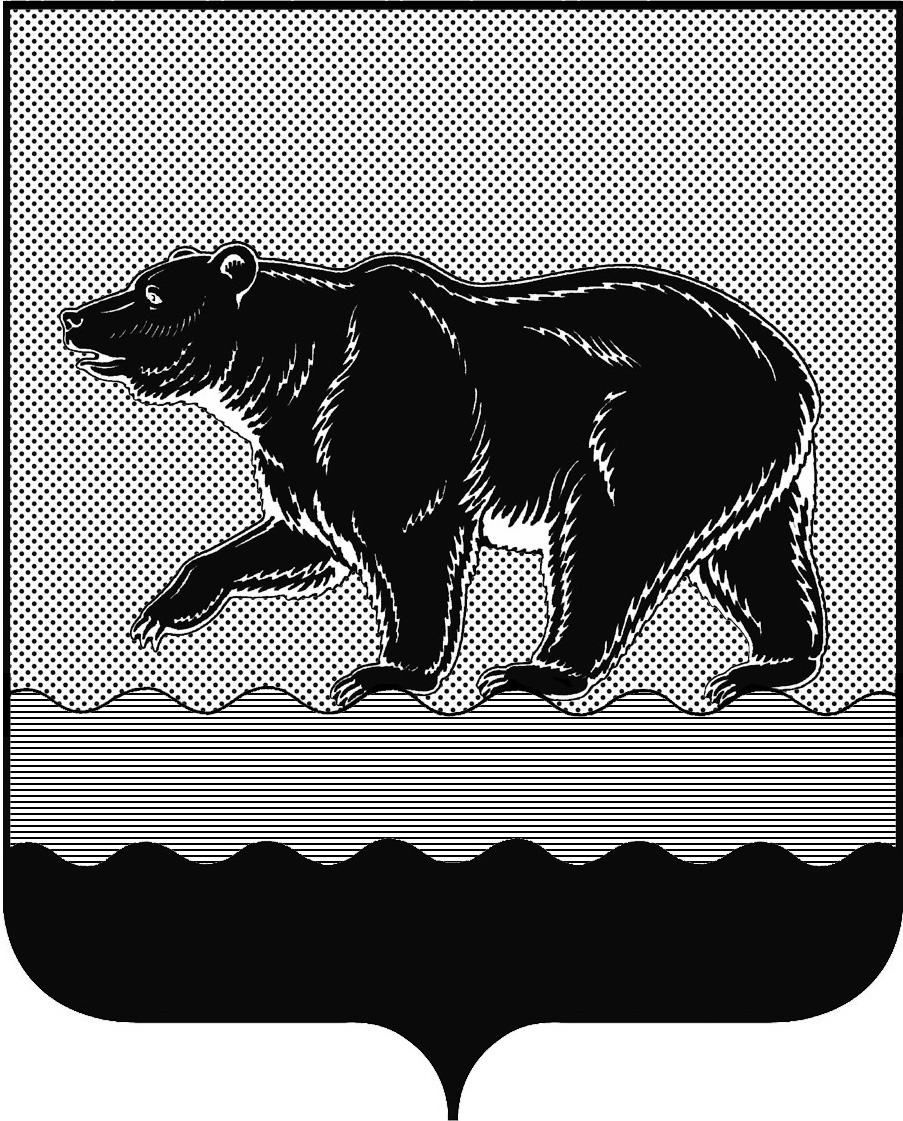 СЧЁТНАЯ ПАЛАТАГОРОДА НЕФТЕЮГАНСКА16 микрорайон, 23 дом, помещение 97, г. Нефтеюганск, 
Ханты-Мансийский автономный округ - Югра (Тюменская область), 628310  тел./факс (3463) 20-30-55, 20-30-63 E-mail: sp-ugansk@mail.ru www.admugansk.ru Заключение на проект решения Думы города Нефтеюганска «О внесении изменений в решение Думы города Нефтеюганска от 25.04.2019 
№ 583-V «О порядке и случаях использования собственных материальных ресурсов и финансовых средств для осуществления переданного отдельного государственного полномочия по предоставлению детям-сиротам и детям, оставшимся без попечения родителей, лицам из числа детей-сирот и детей, оставшихся без попечения родителей, жилых помещений специализированного жилищного фонда по договорам найма специализированных жилых помещений в соответствии с законодательством Российской Федерации» 
(далее по тексту – Проект) Счётная палата в соответствии с пунктом 7 части 2 статьи 9 Федерального закона от 07.02.2011 № 6-ФЗ «Об общих принципах организации и деятельности контрольно-счетных органов» проводит финансово-экономическую экспертизу проектов муниципальных правовых актов (включая обоснованность финансово-экономических обоснований) в части, касающейся расходных обязательств муниципального образования.В целях проведения финансово-экономической экспертизы представлен проект решения Думы города Нефтеюганска «О внесении изменений в решение Думы города Нефтеюганска от 25.04.2019 № 583-V «О порядке и случаях использования собственных материальных ресурсов и финансовых средств для осуществления переданного отдельного государственного полномочия по предоставлению детям-сиротам и детям, оставшимся без попечения родителей, лицам из числа детей-сирот и детей, оставшихся без попечения родителей, жилых помещений специализированного жилищного фонда по договорам найма специализированных жилых помещений в соответствии с законодательством Российской Федерации (далее – Проект).Проектом решения Думы города Нефтеюганска предлагается реализовать право на дополнительное использование собственных материальных ресурсов и финансовых средств для осуществления переданных отдельных государственных полномочий в сфере опеки и попечительства, путём выделения средств местного бюджета на приобретение в муниципальную собственность однокомнатных жилых помещений для детей-сирот и детей, оставшихся без попечения родителей, лиц из числа детей-сирот и детей,  оставшихся без попечения родителей в случае, лиц, которые относились к категории детей-сирот и детей, оставшихся без попечения родителей, и достигли возраста 23 лет, с учётом средней рыночной стоимости 1 квадратного метра общей площади однокомнатного жилого помещения, не свыше 45 квадратных метров в капитальном исполнении в городе Нефтеюганске, определённой независимым оценщиком, если:- применительно к условиям муниципального образования город Нефтеюганск минимальная проектная площадь приобретаемых однокомнатных жилых помещений свыше нормы предоставления площади жилого помещения по договору социального найма на одиноко проживающего гражданина, установленной органом местного самоуправления городского округа город Нефтеюганск, но не свыше 45 квадратных метров;- рыночная стоимость 1 квадратного метра общей площади однокомнатного жилого помещения не свыше 45 квадратных метров в капитальном исполнении в городе Нефтеюганске превышает норматив (показателя) средней рыночной стоимости 1 квадратного метра общей площади жилого помещения в капитальном исполнении, утверждённого уполномоченным органом государственной власти автономного округа на третий квартал года, предшествующего году приобретения (строительства) жилых помещений С Проектом не предоставлено финансово-экономическое обоснование размера средств местного бюджета необходимого для реализации права на дополнительное использование собственных материальных ресурсов и финансовых средств для осуществления переданных отдельных государственных полномочий, следовательно, провести финансово-экономическую экспертизу проекта муниципального правового акта не представляется возможным.При этом учитывая наличие согласования Проекта уполномоченными органами, Департаментом финансов администрации города Нефтеюганска у муниципального образования имеется возможность финансового обеспечения переданного государственного полномочия.Председатель                                                                                     	      С.А. ГичкинаИсполнитель:начальник инспекторского отдела № 1Портнова Л.Н.Тел. 8 (3463) 203054Исх. СП-316-1 от 25.08.2021 